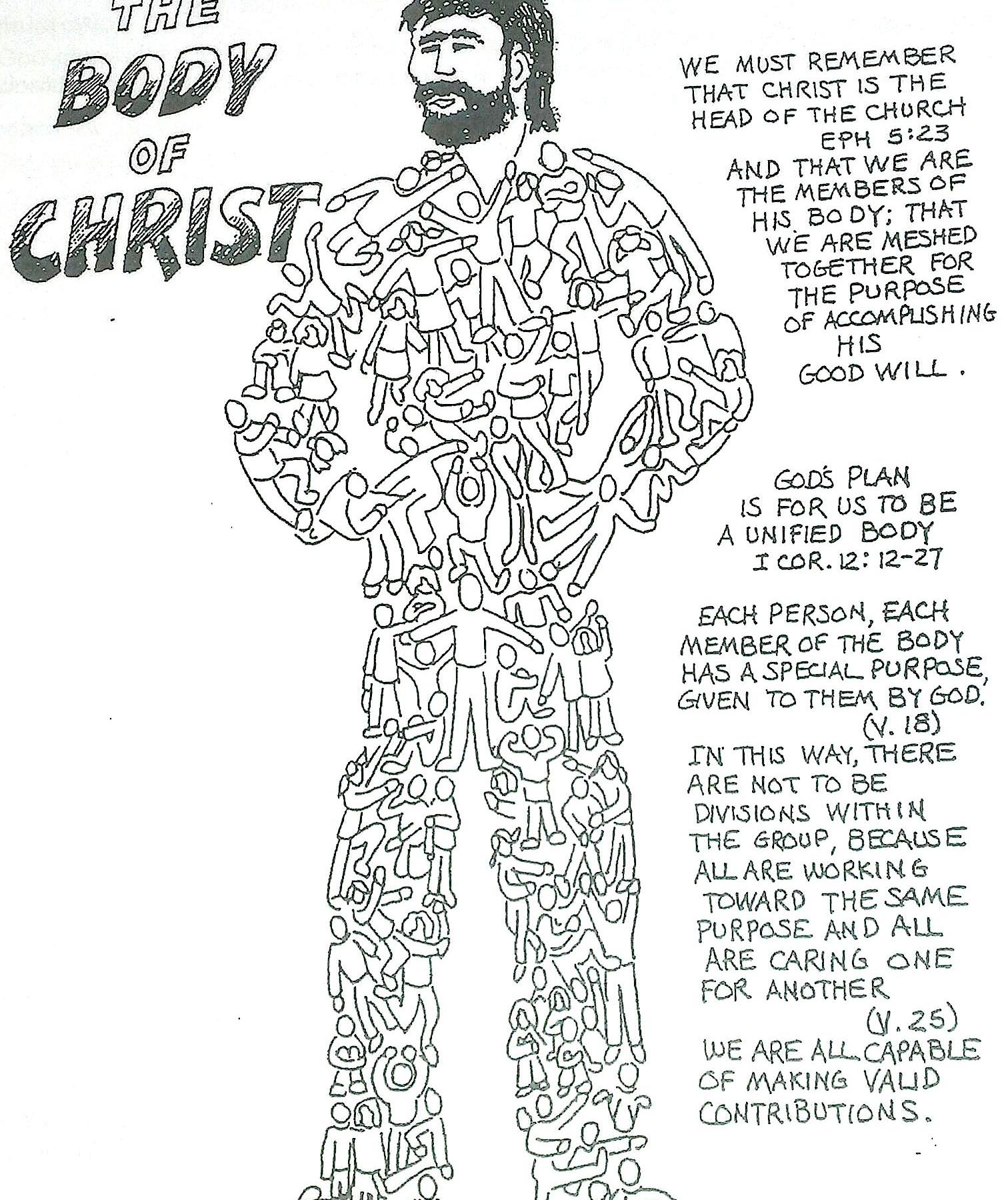 Can you colour in this picture, or draw your own?What are some of the ways YOU can help as part of the CHURCH, the Body of Christ?